Publicado en Madrid el 04/08/2022 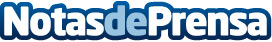 Repara tu Deuda Abogados cancela 64.800 € en Alcorcón (Madrid) con la Ley de Segunda OportunidadEl despacho de abogados referente en la Ley de Segunda Oportunidad ha logrado la cancelación de más de 97 millones de eurosDatos de contacto:Emma Morón692875089Nota de prensa publicada en: https://www.notasdeprensa.es/repara-tu-deuda-abogados-cancela-64-800-en Categorias: Nacional Derecho Finanzas Madrid http://www.notasdeprensa.es